Duke OESO Guidelines for Safe Use of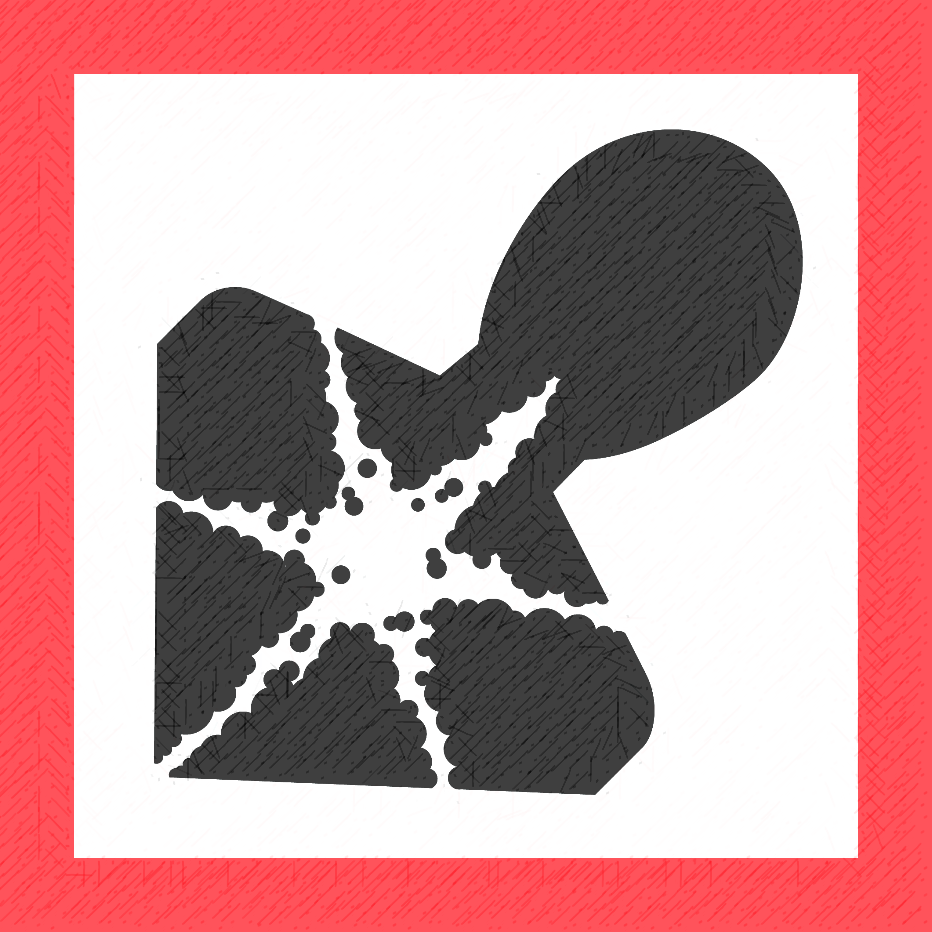 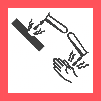 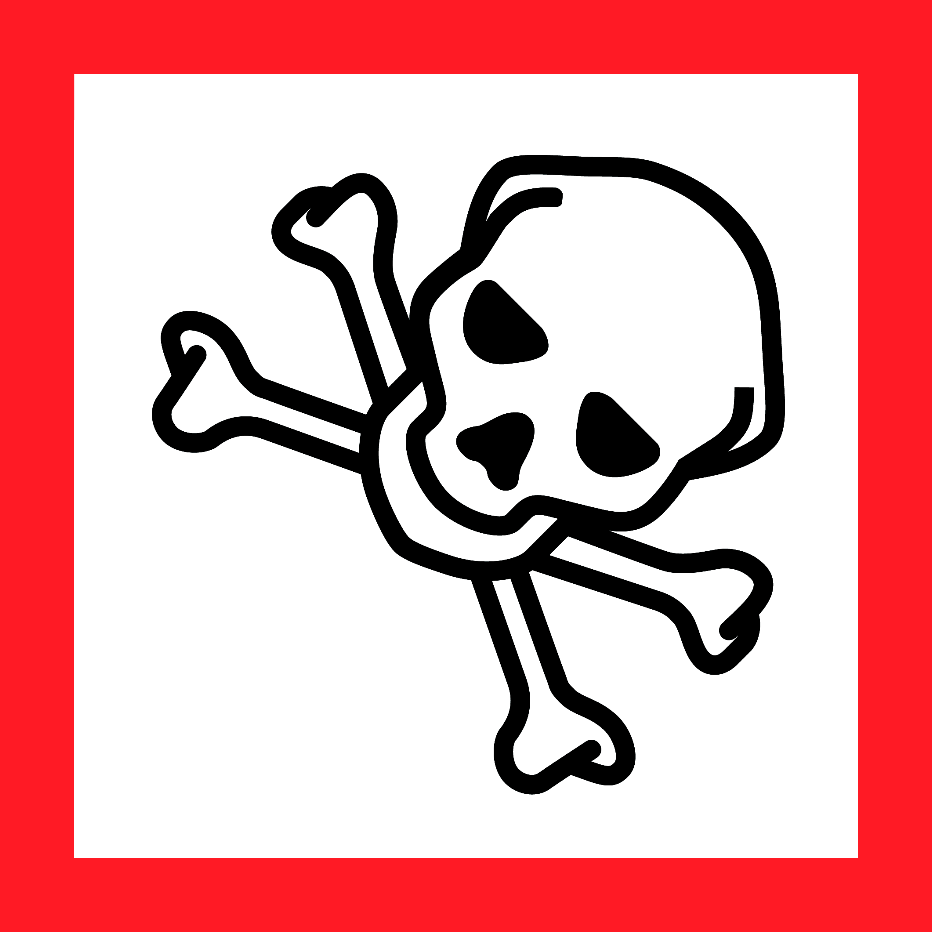 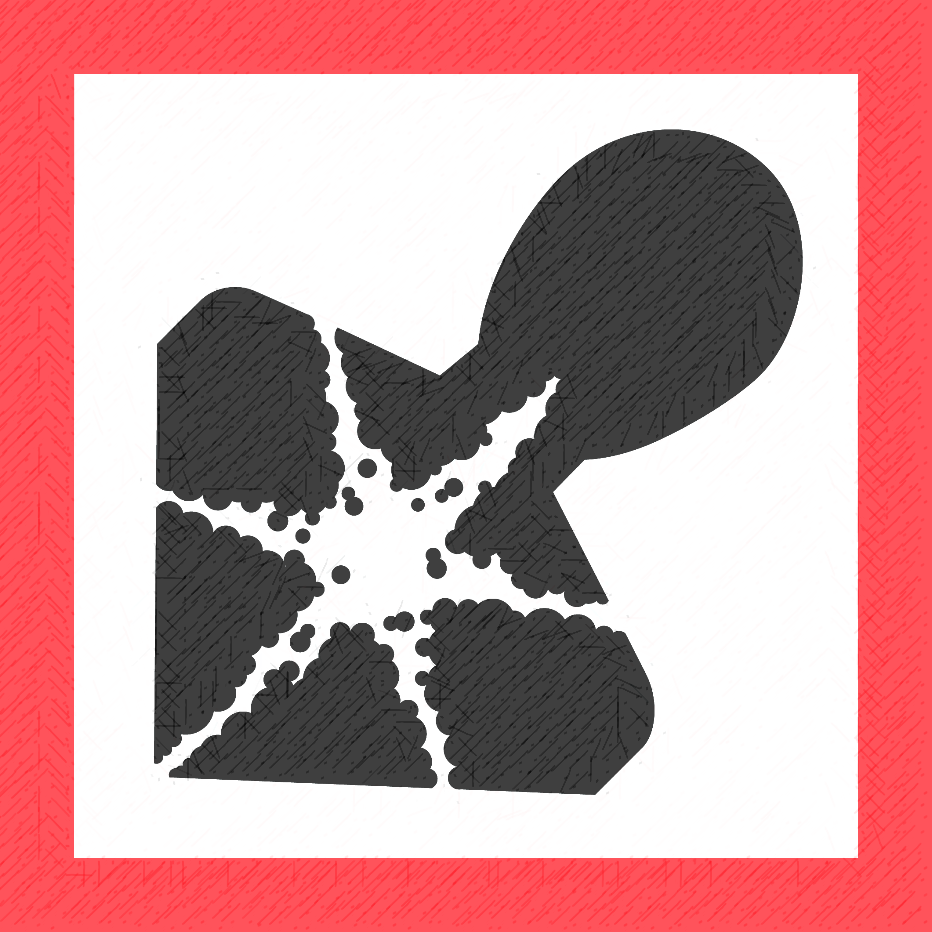 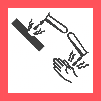 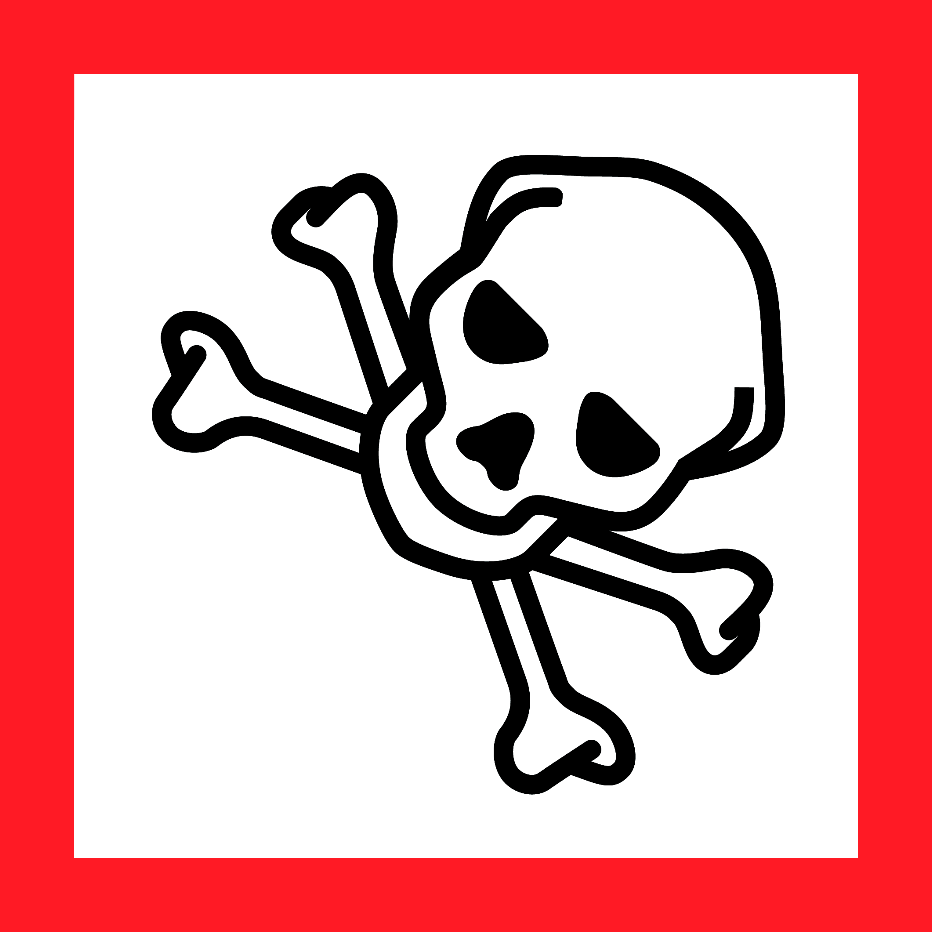 CYANIDE SALTS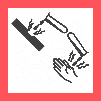 (and suspensions/solutions) Covers: Potassium, sodium, silver, potassium silver, copper, gold and zinc cyanidesLab-specific Safety Information on pages 3-4 or separate SOP MUST BE APPROVED in advance by OESO and the PI.Duke OESO Guidelines for Safe Use ofCYANIDE SALTS(and suspensions/solutions) Covers: Potassium, sodium, silver, potassium silver, copper, gold and zinc cyanidesLab-specific Safety Information on pages 3-4 or separate SOP MUST BE APPROVED in advance by OESO and the PI.Duke OESO Guidelines for Safe Use ofCYANIDE SALTS(and suspensions/solutions) Covers: Potassium, sodium, silver, potassium silver, copper, gold and zinc cyanidesLab-specific Safety Information on pages 3-4 or separate SOP MUST BE APPROVED in advance by OESO and the PI.HazardsPotential HazardsAll above-mentioned cyanide salts are acutely toxic, fatal in contact with skin, if inhaled or if swallowed. All are high risk for skin toxicity (category 1); potassium and sodium cyanide are also high risk for inhalation (category 1). Doses in milligram quantities can be fatal. All above-mentioned cyanide salts will react with acid (or water, including moisture in air) to form hydrogen cyanide, a flammable and toxic gas that may produce a bitter almond odor.Potassium and sodium cyanide also cause target organ damage, with single exposures targeting the brain, heart, and testes; repeated exposures may affect the thyroid.Potassium, sodium and silver cyanide may also corrode metals, cause eye damage or irritate skin. These compounds inhibit cellular respiration, which leads to anoxia. Cyanide poisoning is associated with blue skin discoloration (cyanosis) but the cyanide-hemoglobin reaction can cause pink/cherry red skin.  Initial symptoms of exposure are difficulty breathing, weakness, headache, dizziness, nausea and vomiting. The Permissible Exposure Limit (PEL) is 5 mg/m3. The PEL for hydrogen cyanide is 10 ppm.Toxic metal cyanides (cadmium, nickel, mercury) have other hazards not covered here.See compound-specific Safety Data Sheet (SDS) for detailed hazard information. Exposure responseMedical Treatment and First AidImmediate first aid and medical treatment is essential for people exposed to cyanide salts or hydrogen cyanide.  People working in and around cyanide salts must be familiar with the first aid procedures in the Emergency Response Flip Chart or webpages as well as these guidelines. For an actual or suspected chemical exposure/injury: Do not wait for symptoms to develop.  Seek immediate medical attention at the emergency department for ANY suspected exposure. The SDS should be taken to the emergency department if possible. Follow FIRST AID instructions below.Persons helping an exposed colleague must wear PPE as indicated on next page (2 pairs of nitrile gloves, splash goggles, fastened lab coat, and protective sleeves).Call 911 from a campus phone or 919-684-2444 from any phone to request assistance and/or emergency transport. Inform them that this is a possible cyanide poisoning and that cyanide antidote should be available. Provide details of exposure including the compound, potential dose, route of exposure, time since exposure, and any specific symptoms.After receiving medical treatment, complete the Injury/Illness report and contact Employee Occupational Health and Wellness (919-684-8115) for exposure-related follow-up.Hazard Controls Hazard Controls - 2Selection/ PurchaseConsider safer alternatives.Consider safer alternatives.Purchase the smallest quantity feasible.Purchase the smallest quantity feasible.Purchase the smallest quantity feasible.Purchase the smallest quantity feasible.Purchase the smallest quantity feasible.Hazard Controls Hazard Controls - 2Selection/ PurchaseWhen possible, order the material as granules instead of powder.When possible, order the material as granules instead of powder.When possible, order the material as granules instead of powder.When possible, order the material as granules instead of powder.When possible, order the material as granules instead of powder.When possible, order the material as granules instead of powder.When possible, order the material as granules instead of powder.Hazard Controls Hazard Controls - 2Selection/ PurchaseKeep a portable bottle of sterile (non-expired) eyewash flushing solution in the lab.  Keep a portable bottle of sterile (non-expired) eyewash flushing solution in the lab.  Keep a portable bottle of sterile (non-expired) eyewash flushing solution in the lab.  Keep a portable bottle of sterile (non-expired) eyewash flushing solution in the lab.  Keep a portable bottle of sterile (non-expired) eyewash flushing solution in the lab.  Keep a portable bottle of sterile (non-expired) eyewash flushing solution in the lab.  Keep a portable bottle of sterile (non-expired) eyewash flushing solution in the lab.  Hazard Controls Hazard Controls - 2Storage & TransportCyanide salts must be in sealed shatter-resistant containers during transportation. Use a secondary container if the container is not shatter resistant. Store in secondary container below eye level. Consider storing in a locked cabinet.Keep cyanide salts away from acids and water. Store away from incompatibles such as strong oxidizers and CO2. (See SDS for specifics.)Potassium, silver, and potassium silver cyanides are light sensitive.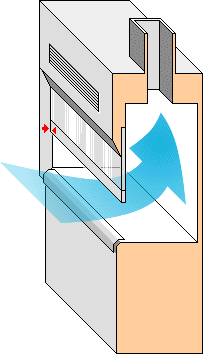 Cyanide salts must be in sealed shatter-resistant containers during transportation. Use a secondary container if the container is not shatter resistant. Store in secondary container below eye level. Consider storing in a locked cabinet.Keep cyanide salts away from acids and water. Store away from incompatibles such as strong oxidizers and CO2. (See SDS for specifics.)Potassium, silver, and potassium silver cyanides are light sensitive.Cyanide salts must be in sealed shatter-resistant containers during transportation. Use a secondary container if the container is not shatter resistant. Store in secondary container below eye level. Consider storing in a locked cabinet.Keep cyanide salts away from acids and water. Store away from incompatibles such as strong oxidizers and CO2. (See SDS for specifics.)Potassium, silver, and potassium silver cyanides are light sensitive.Cyanide salts must be in sealed shatter-resistant containers during transportation. Use a secondary container if the container is not shatter resistant. Store in secondary container below eye level. Consider storing in a locked cabinet.Keep cyanide salts away from acids and water. Store away from incompatibles such as strong oxidizers and CO2. (See SDS for specifics.)Potassium, silver, and potassium silver cyanides are light sensitive.Cyanide salts must be in sealed shatter-resistant containers during transportation. Use a secondary container if the container is not shatter resistant. Store in secondary container below eye level. Consider storing in a locked cabinet.Keep cyanide salts away from acids and water. Store away from incompatibles such as strong oxidizers and CO2. (See SDS for specifics.)Potassium, silver, and potassium silver cyanides are light sensitive.Cyanide salts must be in sealed shatter-resistant containers during transportation. Use a secondary container if the container is not shatter resistant. Store in secondary container below eye level. Consider storing in a locked cabinet.Keep cyanide salts away from acids and water. Store away from incompatibles such as strong oxidizers and CO2. (See SDS for specifics.)Potassium, silver, and potassium silver cyanides are light sensitive.Cyanide salts must be in sealed shatter-resistant containers during transportation. Use a secondary container if the container is not shatter resistant. Store in secondary container below eye level. Consider storing in a locked cabinet.Keep cyanide salts away from acids and water. Store away from incompatibles such as strong oxidizers and CO2. (See SDS for specifics.)Potassium, silver, and potassium silver cyanides are light sensitive.Hazard Controls Hazard Controls - 2Engineering ControlsEyewash-drench hose required in immediate work area.Safety shower may be required when using large volumes.  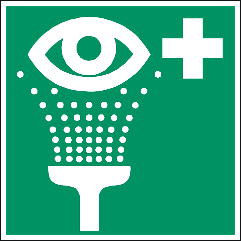 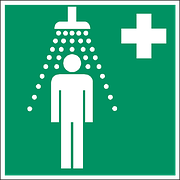 All work must be done in a chemical fume hood.All work must be done in a chemical fume hood.Hazard Controls Hazard Controls - 2Work Practice ControlsDetail lab practices on pages 3-4 or separate SOP, approved by OESO & PI. Designate a specific work area for cyanide salts and solutions and label it.Never work alone when handling cyanides.Line work area with absorbent, leak-proof bench pads.If weighing, place balance in hood OR use Tare Method Use an anti-static gun if powder sticks to sides of vial, etc.   Protect vacuum lines and pumps using filters or scrubbers.Decontaminate the work area:Carefully fold bench pad keeping contaminated surface inward. Place in waste container and seal; dispose as P-list chemical waste.Wash contaminated surfaces, glassware, and equipment using a pH 10 buffer solution; rinse with 10% bleach solution.Maintain awareness of the pH of cyanide salt solutions. (An acidic pH will release flammable and highly toxic hydrogen cyanide gas.)Detail lab practices on pages 3-4 or separate SOP, approved by OESO & PI. Designate a specific work area for cyanide salts and solutions and label it.Never work alone when handling cyanides.Line work area with absorbent, leak-proof bench pads.If weighing, place balance in hood OR use Tare Method Use an anti-static gun if powder sticks to sides of vial, etc.   Protect vacuum lines and pumps using filters or scrubbers.Decontaminate the work area:Carefully fold bench pad keeping contaminated surface inward. Place in waste container and seal; dispose as P-list chemical waste.Wash contaminated surfaces, glassware, and equipment using a pH 10 buffer solution; rinse with 10% bleach solution.Maintain awareness of the pH of cyanide salt solutions. (An acidic pH will release flammable and highly toxic hydrogen cyanide gas.)Detail lab practices on pages 3-4 or separate SOP, approved by OESO & PI. Designate a specific work area for cyanide salts and solutions and label it.Never work alone when handling cyanides.Line work area with absorbent, leak-proof bench pads.If weighing, place balance in hood OR use Tare Method Use an anti-static gun if powder sticks to sides of vial, etc.   Protect vacuum lines and pumps using filters or scrubbers.Decontaminate the work area:Carefully fold bench pad keeping contaminated surface inward. Place in waste container and seal; dispose as P-list chemical waste.Wash contaminated surfaces, glassware, and equipment using a pH 10 buffer solution; rinse with 10% bleach solution.Maintain awareness of the pH of cyanide salt solutions. (An acidic pH will release flammable and highly toxic hydrogen cyanide gas.)Detail lab practices on pages 3-4 or separate SOP, approved by OESO & PI. Designate a specific work area for cyanide salts and solutions and label it.Never work alone when handling cyanides.Line work area with absorbent, leak-proof bench pads.If weighing, place balance in hood OR use Tare Method Use an anti-static gun if powder sticks to sides of vial, etc.   Protect vacuum lines and pumps using filters or scrubbers.Decontaminate the work area:Carefully fold bench pad keeping contaminated surface inward. Place in waste container and seal; dispose as P-list chemical waste.Wash contaminated surfaces, glassware, and equipment using a pH 10 buffer solution; rinse with 10% bleach solution.Maintain awareness of the pH of cyanide salt solutions. (An acidic pH will release flammable and highly toxic hydrogen cyanide gas.)Detail lab practices on pages 3-4 or separate SOP, approved by OESO & PI. Designate a specific work area for cyanide salts and solutions and label it.Never work alone when handling cyanides.Line work area with absorbent, leak-proof bench pads.If weighing, place balance in hood OR use Tare Method Use an anti-static gun if powder sticks to sides of vial, etc.   Protect vacuum lines and pumps using filters or scrubbers.Decontaminate the work area:Carefully fold bench pad keeping contaminated surface inward. Place in waste container and seal; dispose as P-list chemical waste.Wash contaminated surfaces, glassware, and equipment using a pH 10 buffer solution; rinse with 10% bleach solution.Maintain awareness of the pH of cyanide salt solutions. (An acidic pH will release flammable and highly toxic hydrogen cyanide gas.)Detail lab practices on pages 3-4 or separate SOP, approved by OESO & PI. Designate a specific work area for cyanide salts and solutions and label it.Never work alone when handling cyanides.Line work area with absorbent, leak-proof bench pads.If weighing, place balance in hood OR use Tare Method Use an anti-static gun if powder sticks to sides of vial, etc.   Protect vacuum lines and pumps using filters or scrubbers.Decontaminate the work area:Carefully fold bench pad keeping contaminated surface inward. Place in waste container and seal; dispose as P-list chemical waste.Wash contaminated surfaces, glassware, and equipment using a pH 10 buffer solution; rinse with 10% bleach solution.Maintain awareness of the pH of cyanide salt solutions. (An acidic pH will release flammable and highly toxic hydrogen cyanide gas.)Detail lab practices on pages 3-4 or separate SOP, approved by OESO & PI. Designate a specific work area for cyanide salts and solutions and label it.Never work alone when handling cyanides.Line work area with absorbent, leak-proof bench pads.If weighing, place balance in hood OR use Tare Method Use an anti-static gun if powder sticks to sides of vial, etc.   Protect vacuum lines and pumps using filters or scrubbers.Decontaminate the work area:Carefully fold bench pad keeping contaminated surface inward. Place in waste container and seal; dispose as P-list chemical waste.Wash contaminated surfaces, glassware, and equipment using a pH 10 buffer solution; rinse with 10% bleach solution.Maintain awareness of the pH of cyanide salt solutions. (An acidic pH will release flammable and highly toxic hydrogen cyanide gas.)Hazard Controls Hazard Controls - 2Personal Protective Equipment(PPE)Minimum PPE: 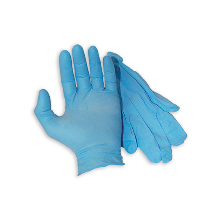 2 pairs of nitrile glovesSafety gogglesFastened lab coat; protective sleeve coversMinimum PPE: 2 pairs of nitrile glovesSafety gogglesFastened lab coat; protective sleeve coversMinimum PPE: 2 pairs of nitrile glovesSafety gogglesFastened lab coat; protective sleeve covers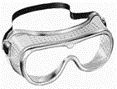 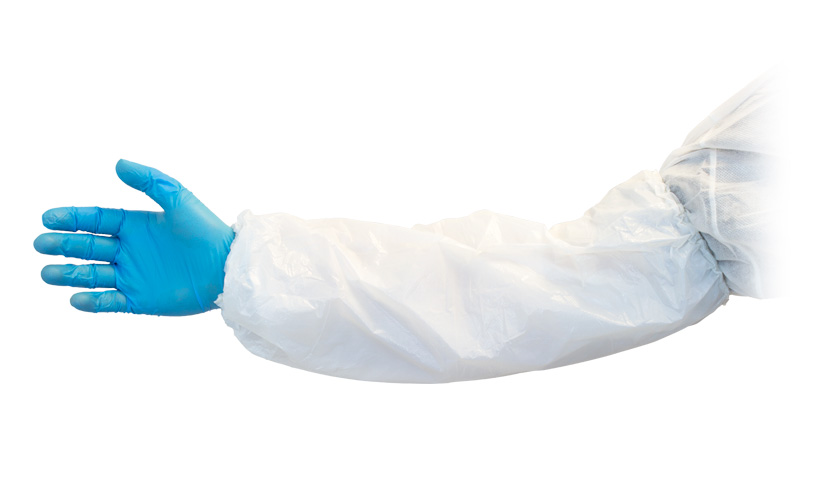 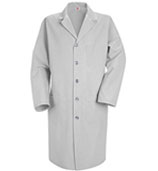 Hazard Controls Hazard Controls - 2Personal Protective Equipment(PPE)Risk of splash, add: 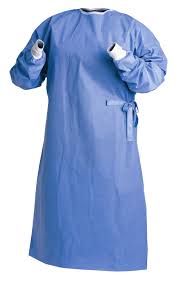 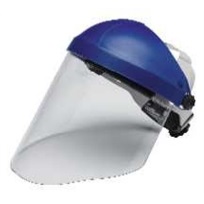 Face Shield & Disposable gown or apronChange gloves immediately if contaminated & every two hours. Wash hands at time of glove change and after removing gloves.Risk of splash, add: Face Shield & Disposable gown or apronChange gloves immediately if contaminated & every two hours. Wash hands at time of glove change and after removing gloves.Risk of splash, add: Face Shield & Disposable gown or apronChange gloves immediately if contaminated & every two hours. Wash hands at time of glove change and after removing gloves.Risk of splash, add: Face Shield & Disposable gown or apronChange gloves immediately if contaminated & every two hours. Wash hands at time of glove change and after removing gloves.Risk of splash, add: Face Shield & Disposable gown or apronChange gloves immediately if contaminated & every two hours. Wash hands at time of glove change and after removing gloves.Hazard Controls Hazard Controls - 2Personal Protective Equipment(PPE)*Check the manufacturer’s glove guide for glove effectiveness with any solvents you are using.*Check the manufacturer’s glove guide for glove effectiveness with any solvents you are using.*Check the manufacturer’s glove guide for glove effectiveness with any solvents you are using.*Check the manufacturer’s glove guide for glove effectiveness with any solvents you are using.*Check the manufacturer’s glove guide for glove effectiveness with any solvents you are using.*Check the manufacturer’s glove guide for glove effectiveness with any solvents you are using.*Check the manufacturer’s glove guide for glove effectiveness with any solvents you are using.Non-medical EmergenciesFireUse ABC Dry Chemical Fire Extinguisher. (Most of the fire extinguishers supplied for Duke Lab buildings are this type, but look at the label.) DO NOT use a Carbon Dioxide (CO2) Fire Extinguisher for a fire involving or near cyanide salts.Use ABC Dry Chemical Fire Extinguisher. (Most of the fire extinguishers supplied for Duke Lab buildings are this type, but look at the label.) DO NOT use a Carbon Dioxide (CO2) Fire Extinguisher for a fire involving or near cyanide salts.Use ABC Dry Chemical Fire Extinguisher. (Most of the fire extinguishers supplied for Duke Lab buildings are this type, but look at the label.) DO NOT use a Carbon Dioxide (CO2) Fire Extinguisher for a fire involving or near cyanide salts.Use ABC Dry Chemical Fire Extinguisher. (Most of the fire extinguishers supplied for Duke Lab buildings are this type, but look at the label.) DO NOT use a Carbon Dioxide (CO2) Fire Extinguisher for a fire involving or near cyanide salts.Use ABC Dry Chemical Fire Extinguisher. (Most of the fire extinguishers supplied for Duke Lab buildings are this type, but look at the label.) DO NOT use a Carbon Dioxide (CO2) Fire Extinguisher for a fire involving or near cyanide salts.Use ABC Dry Chemical Fire Extinguisher. (Most of the fire extinguishers supplied for Duke Lab buildings are this type, but look at the label.) DO NOT use a Carbon Dioxide (CO2) Fire Extinguisher for a fire involving or near cyanide salts.Use ABC Dry Chemical Fire Extinguisher. (Most of the fire extinguishers supplied for Duke Lab buildings are this type, but look at the label.) DO NOT use a Carbon Dioxide (CO2) Fire Extinguisher for a fire involving or near cyanide salts.Non-medical EmergenciesSpillsFor exposures, see first page!ANY spill of non-water cyanide solution: Remove everyone from the room and contact the OESO spill team by calling 911 from a campus phone or 919-684-2444. Spills of dry powder or water-based solutions outside the hood:  Remove everyone from the room and contact the OESO spill team by calling 911 from a campus phone or 919-684-2444.Spills inside hood: Small (<10 mg) amounts of powder or granules: wear PPE indicated above and wet an absorbent pad with pH 10 buffer solution, cover the spill, and wipe up carefully. <10 ml spill of water-based solutions: wear PPE indicated above; use absorbent pads.Clean spill area thoroughly with pH 10 buffer solution followed by a 10% bleach solution.  Submit spill waste through OESO. Store double-bagged in hood until pickup. ANY spill of non-water cyanide solution: Remove everyone from the room and contact the OESO spill team by calling 911 from a campus phone or 919-684-2444. Spills of dry powder or water-based solutions outside the hood:  Remove everyone from the room and contact the OESO spill team by calling 911 from a campus phone or 919-684-2444.Spills inside hood: Small (<10 mg) amounts of powder or granules: wear PPE indicated above and wet an absorbent pad with pH 10 buffer solution, cover the spill, and wipe up carefully. <10 ml spill of water-based solutions: wear PPE indicated above; use absorbent pads.Clean spill area thoroughly with pH 10 buffer solution followed by a 10% bleach solution.  Submit spill waste through OESO. Store double-bagged in hood until pickup. ANY spill of non-water cyanide solution: Remove everyone from the room and contact the OESO spill team by calling 911 from a campus phone or 919-684-2444. Spills of dry powder or water-based solutions outside the hood:  Remove everyone from the room and contact the OESO spill team by calling 911 from a campus phone or 919-684-2444.Spills inside hood: Small (<10 mg) amounts of powder or granules: wear PPE indicated above and wet an absorbent pad with pH 10 buffer solution, cover the spill, and wipe up carefully. <10 ml spill of water-based solutions: wear PPE indicated above; use absorbent pads.Clean spill area thoroughly with pH 10 buffer solution followed by a 10% bleach solution.  Submit spill waste through OESO. Store double-bagged in hood until pickup. ANY spill of non-water cyanide solution: Remove everyone from the room and contact the OESO spill team by calling 911 from a campus phone or 919-684-2444. Spills of dry powder or water-based solutions outside the hood:  Remove everyone from the room and contact the OESO spill team by calling 911 from a campus phone or 919-684-2444.Spills inside hood: Small (<10 mg) amounts of powder or granules: wear PPE indicated above and wet an absorbent pad with pH 10 buffer solution, cover the spill, and wipe up carefully. <10 ml spill of water-based solutions: wear PPE indicated above; use absorbent pads.Clean spill area thoroughly with pH 10 buffer solution followed by a 10% bleach solution.  Submit spill waste through OESO. Store double-bagged in hood until pickup. ANY spill of non-water cyanide solution: Remove everyone from the room and contact the OESO spill team by calling 911 from a campus phone or 919-684-2444. Spills of dry powder or water-based solutions outside the hood:  Remove everyone from the room and contact the OESO spill team by calling 911 from a campus phone or 919-684-2444.Spills inside hood: Small (<10 mg) amounts of powder or granules: wear PPE indicated above and wet an absorbent pad with pH 10 buffer solution, cover the spill, and wipe up carefully. <10 ml spill of water-based solutions: wear PPE indicated above; use absorbent pads.Clean spill area thoroughly with pH 10 buffer solution followed by a 10% bleach solution.  Submit spill waste through OESO. Store double-bagged in hood until pickup. ANY spill of non-water cyanide solution: Remove everyone from the room and contact the OESO spill team by calling 911 from a campus phone or 919-684-2444. Spills of dry powder or water-based solutions outside the hood:  Remove everyone from the room and contact the OESO spill team by calling 911 from a campus phone or 919-684-2444.Spills inside hood: Small (<10 mg) amounts of powder or granules: wear PPE indicated above and wet an absorbent pad with pH 10 buffer solution, cover the spill, and wipe up carefully. <10 ml spill of water-based solutions: wear PPE indicated above; use absorbent pads.Clean spill area thoroughly with pH 10 buffer solution followed by a 10% bleach solution.  Submit spill waste through OESO. Store double-bagged in hood until pickup. ANY spill of non-water cyanide solution: Remove everyone from the room and contact the OESO spill team by calling 911 from a campus phone or 919-684-2444. Spills of dry powder or water-based solutions outside the hood:  Remove everyone from the room and contact the OESO spill team by calling 911 from a campus phone or 919-684-2444.Spills inside hood: Small (<10 mg) amounts of powder or granules: wear PPE indicated above and wet an absorbent pad with pH 10 buffer solution, cover the spill, and wipe up carefully. <10 ml spill of water-based solutions: wear PPE indicated above; use absorbent pads.Clean spill area thoroughly with pH 10 buffer solution followed by a 10% bleach solution.  Submit spill waste through OESO. Store double-bagged in hood until pickup. OtherWasteCyanide salts are P-listed wastes. Keep separate from other wastes. Dispose of empty manufacturer’s container as waste, as well as syringes, pipette tips and other containers if the cyanide salt was the sole active ingredient in the container. Sharps used with cyanides must be collected in a special sharps container labeled for cyanide wastes.  NO DRAIN DISPOSAL.See Lab-specific Chemical Hygiene Plan and Lab Chemical Waste Management Practice.OtherTrainingSign CHP signature page to indicate review of this Guideline and Lab-specific safety information.OtherQuestionsContact OESO Lab Safety at 919-684-8822 or labsafety@dm.duke.edu. See Emergency Response webpage or flip chart and/or Lab-specific Chemical Hygiene Plan for general emergency information.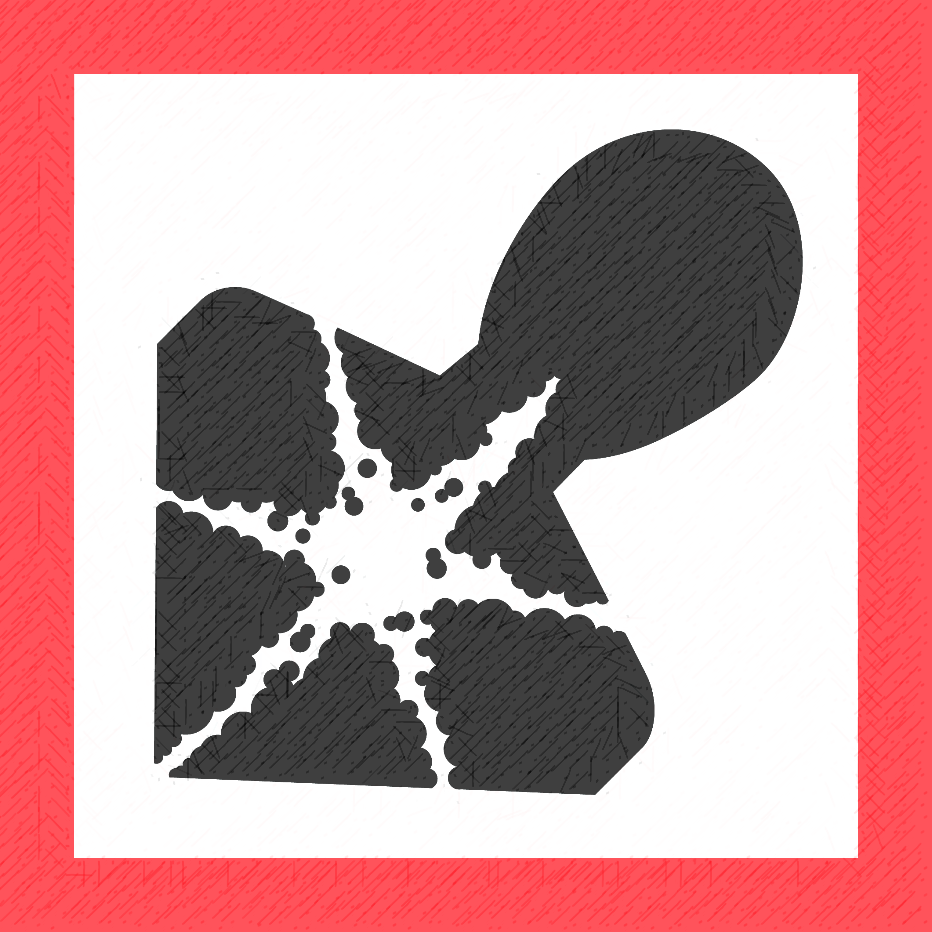 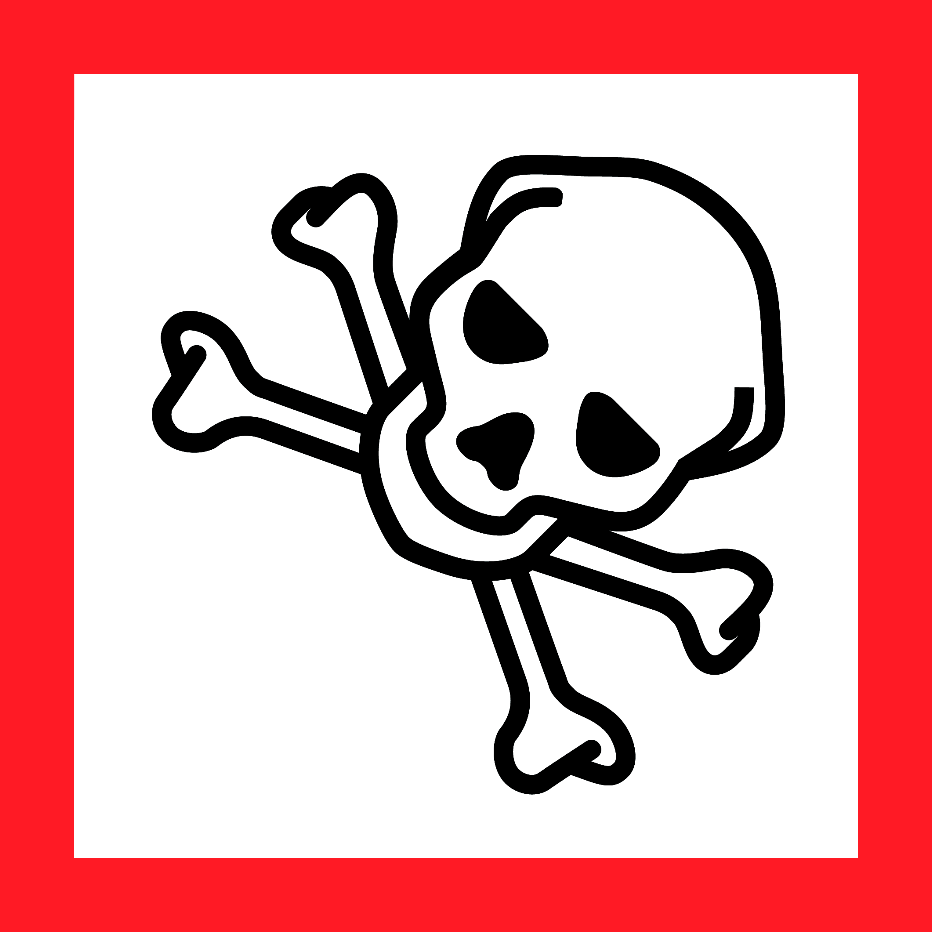 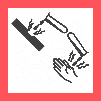 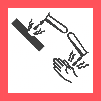 Lab-Specific Safety Information for CYANIDE SALTSSupplements the Guidelines for Safe Use of Cyanide SaltsMust be approved by OESO and PI below.Lab-Specific Safety Information for CYANIDE SALTSSupplements the Guidelines for Safe Use of Cyanide SaltsMust be approved by OESO and PI below.Lab-Specific Safety Information for CYANIDE SALTSSupplements the Guidelines for Safe Use of Cyanide SaltsMust be approved by OESO and PI below.Lab-Specific Safety Information for CYANIDE SALTSSupplements the Guidelines for Safe Use of Cyanide SaltsMust be approved by OESO and PI below.Lab InfoPI NamePI Signature:Date: PI Signature:Date: PI Signature:Date: Lab InfoLocationLab InfoOESO approvalSignature:Date: Signature:Date: Signature:Date: Lab-Specific Hazard ControlsPurchaseDetailsSpecific cyanide salts presentLab-Specific Hazard ControlsPurchaseDetailsMaximum container sizeLab-Specific Hazard ControlsPurchaseDetailsMaximum concentrationLab-Specific Hazard ControlsPurchaseDetailsContainer typeLab-Specific Hazard ControlsPurchaseDetailsSpecific product info.Lab-Specific Hazard ControlsStorage Specific locationLab-Specific Hazard Controls, continuedUse InformationDesignated work area (specific room(s) and area(s))Label work area!Lab-Specific Hazard Controls, continuedUse InformationType of container to useShatter Resistant!Lab-Specific Hazard Controls, continuedUse InformationMaximum quantity Lab-Specific Hazard Controls, continuedUse InformationTypical concentration used Lab-Specific Hazard Controls, continuedUse InformationSolvent to be usedLab-Specific Hazard Controls, continuedUse InformationPPE Storage Location  Lab-Specific Hazard Controls, continuedUse InformationLocation of supplies for decontamination (or spill clean-up)All decon materials must be submitted as P-listed waste (e.g. paper towels, benchpads, etc.)All decon materials must be submitted as P-listed waste (e.g. paper towels, benchpads, etc.)All decon materials must be submitted as P-listed waste (e.g. paper towels, benchpads, etc.)All decon materials must be submitted as P-listed waste (e.g. paper towels, benchpads, etc.)Lab-Specific Hazard Controls, continuedExposure ResponseFirst Aid Eye Wash Bottle LocationLab-Specific Hazard Controls, continuedWaste InformationDetails about waste   (location, type of containers)Empty containers are submitted as waste Accumulate separately from other wastes! Accumulate different cyanide salts separately from each other unless they are combined in the research process!Empty containers are submitted as waste Accumulate separately from other wastes! Accumulate different cyanide salts separately from each other unless they are combined in the research process!Empty containers are submitted as waste Accumulate separately from other wastes! Accumulate different cyanide salts separately from each other unless they are combined in the research process!Empty containers are submitted as waste Accumulate separately from other wastes! Accumulate different cyanide salts separately from each other unless they are combined in the research process!Lab-Specific Hazard Controls, continuedDetails of Process